Picture: 	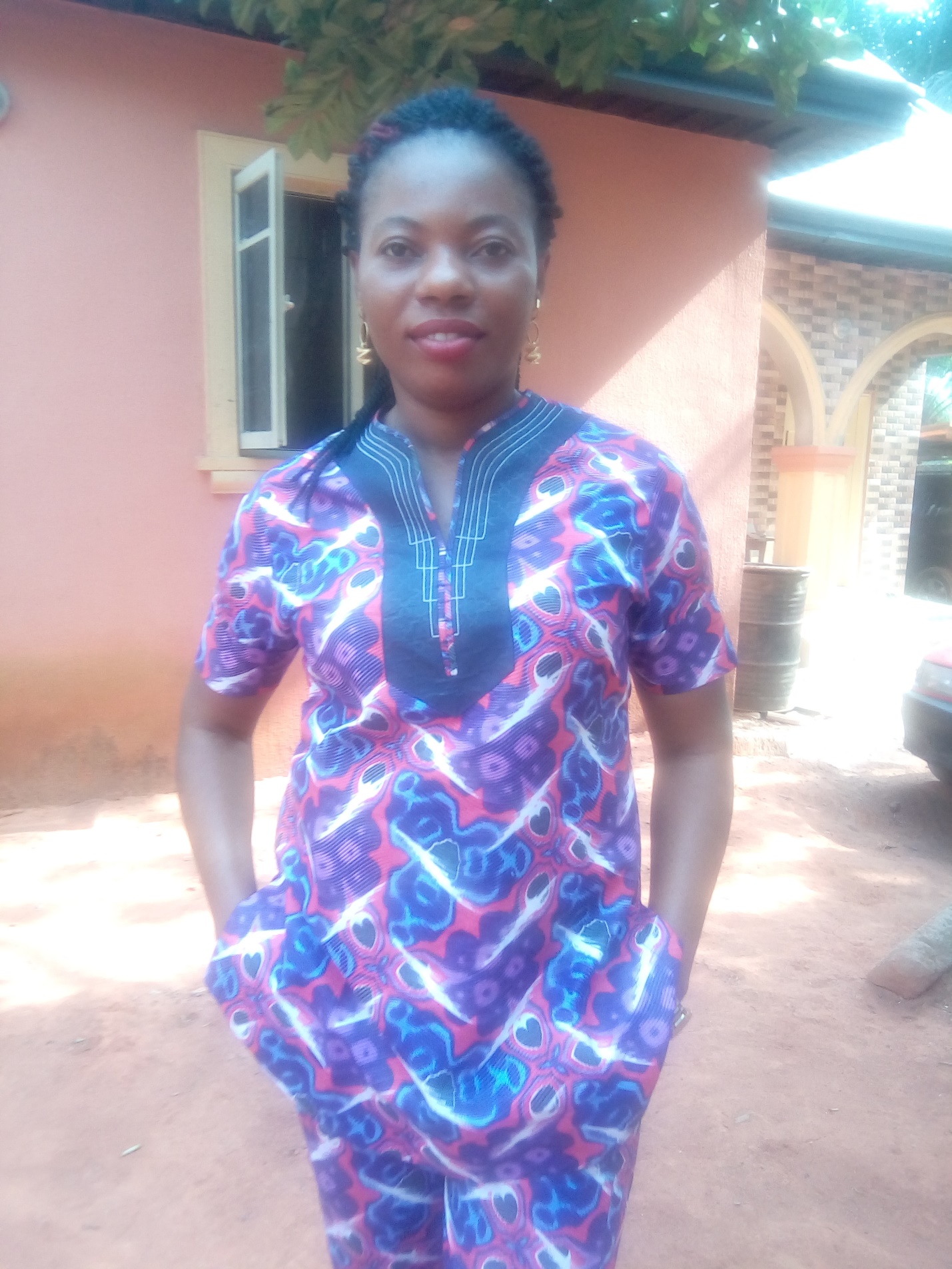 Name:Chukwuemeka Rita NkechiTitle:MissDepartment: Public Administration and Local GovernmentFaculty: Social science. Email: ritankechi83@gmail.com , nkechi.chukwuemeka@unn.edu.ngPhone no.: 07051111243Designation:   Higher Technical Officer IIBrief Biography: am from Ogidi Ani Etete, Ogidi in Idimil Local Government of Anambra State, am a holder of B. Sc Public Administration from University of Maidurigu,Am simple and accommodating. Area of Specialization: public Administration. Qualification: B.Sc Public AdministrationResponsibilities:Handling  student results and other essential document in the department .